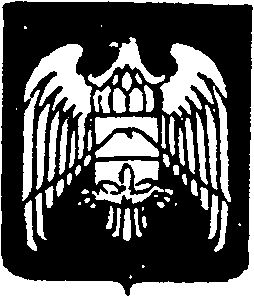 СОВЕТ  МЕСТНОГО  САМОУПРАВЛЕНИЯ  ГОРОДСКОГО ПОСЕЛЕНИЯ НАРТКАЛА УРВАНСКОГО МУНИЦИПАЛЬНОГО РАЙОНА КАБАРДИНО-БАЛКАРСКОЙ РЕСПУБЛИКИ КЪЭБЭРДЕЙ-БАЛЪКЪЭР РЕСПУБЛИКЭМ И АРУАН МУНИЦИПАЛЬНЭ  КУЕЙМ ЩЫЩ НАРТКЪАЛЭ   КЪАЛЭ ЖЫЛАГЪУЭМ И ЩIЫПIЭ  САМОУПРАВЛЕНЭМКIЭ СОВЕТ КЪАБАРТЫ-МАЛКЪАР РЕСПУБЛИКАНЫ УРВАН  МУНИЦИПАЛЬНЫЙ РАЙОНУНУ НАРТКЪАЛА ШАХАР ПОСЕЛЕНИЯСЫНЫ ЖЕР-ЖЕРЛИ  САМОУПРАВЛЕНИЯСЫНЫ  СОВЕТИРЕШЕНИЕ № 9/3Совета местного самоуправления городского поселения Нарткала Урванского муниципального района КБР (седьмого созыва)  20.04.2022г.                                                               г.п. НарткалаОб исполнении Бюджета городского поселения НарткалаУрванского муниципального районаКабардино-Балкарской Республики за 2021 год           Заслушав и обсудив отчет «Об исполнении Бюджета городского поселения Нарткала Урванского муниципального района КБР за 2021 год, Совет местного самоуправления городского поселения Нарткала Урванского муниципального района КБРРЕШИЛ:Статья 1. Утвердить отчет об исполнении бюджета городского поселения Нарткала Урванского муниципального района КБР (далее – городской бюджет) за 2021 год по доходам в сумме 83425230,32 рублей, в том числе объем безвозмездных поступлений в сумме 39553269,45 рублей, по расходам в сумме 84337807,86 рублей, с превышением доходов над расходами (дефицит городского бюджета) в сумме 912577,54 рублей со следующими показателями:по доходам городского бюджета за 2021 год по кодам классификации доходов бюджета согласно приложению № 1 к настоящему Решению;по расходам городского бюджета за 2021 год по ведомственной структуре расходов городского бюджета согласно приложению №2 к настоящему Решению;по расходам городского бюджета за 2021 год по разделам и подразделам классификации расходов городского бюджета согласно приложению № 3 к настоящему Решению;	по источникам финансирования дефицита городского бюджета за 2021 год по кодам классификации источников  дефицита бюджета согласно приложению № 4 к настоящему Решению;       по расходам за счет средств резервного фонда согласно приложению №5;       по сведениям о численности и расходах на  оплату труда муниципальных служащих, работников муниципальных учреждений городского поселения Нарткала согласно приложению №6.2. Обнародовать настоящее решение в установленном законом порядке.Глава городского поселения НарткалаУрванского муниципального района КБР                                  Х. БалаховПриложение N 1к проекту решения "Об исполнении бюджета г.п. НарткалаУрванского муниципального района КБР за 2021 год"Приложение N 2к проекту решения "Об исполнении бюджета г.п. НарткалаУрванского муниципального района КБР за 2021 год"Расходы  бюджета г.п. Нарткала за 2021 годпо ведомственной структуре расходов бюджета                                                                             (рублей)Приложение N3к проекту решения "Об исполнении бюджета г.п. НарткалаУрванского муниципального района КБР за 2021 год"Расходы  бюджета г.п. Нарткала за 2021 годпо разделам и подразделамклассификации расходов бюджетов                                                                                                                                         (рублей)Приложение N 4к проекту решения "Об исполнении бюджета г.п. НарткалаУрванского муниципального района КБР за 2021 год"ИСТОЧНИКИ ФИНАНСИРОВАНИЯ ДЕФИЦИТА БЮДЖЕТА г.п. НАРТКАЛА ЗА 2021 ГОД ПО КОДАМ КЛАССИФИКАЦИИ ИСТОЧНИКОВ ФИНАНСИРОВАНИЯ ДЕФИЦИТОВ БЮДЖЕТОВПриложение N 5к проекту решения "Об исполнении бюджета г.п. НарткалаУрванского муниципального района КБР за 2021 год"Приложение N 6к проекту решения "Об исполнении бюджета г.п. НарткалаУрванского муниципального района КБР за 2021 год"Сведенияо численности и расходах на  оплату трудамуниципальных служащих, работников муниципальных учрежденийгородского поселения  Нарткала Урванского муниципального районаДОХОДЫДОХОДЫДОХОДЫДОХОДЫДОХОДЫ бюджета  городского поселения Нарткала  Урванского муниципального района за 2021 год бюджета  городского поселения Нарткала  Урванского муниципального района за 2021 год бюджета  городского поселения Нарткала  Урванского муниципального района за 2021 год бюджета  городского поселения Нарткала  Урванского муниципального района за 2021 год бюджета  городского поселения Нарткала  Урванского муниципального района за 2021 годпо кодам классификации доходов бюджетовпо кодам классификации доходов бюджетовпо кодам классификации доходов бюджетовпо кодам классификации доходов бюджетовпо кодам классификации доходов бюджетов(руб.) Наименование показателяКод бюджетной классификацииКод бюджетной классификацииКод бюджетной классификацииИсполнено Наименование показателяадминистратора поступленийдоходов бюджетовдоходов бюджетовИсполненоИтого83425230,32НАЛОГОВЫЕ И НЕНАЛОГОВЫЕ ДОХОДЫ100000000000000001000000000000000043871960,87НАЛОГИ НА ПРИБЫЛЬ, ДОХОДЫ182101000000000000001010000000000000023480220,23Налог на доходы физических лиц182101020000010001101010200000100011023480220,23Налог на доходы физических лиц с доходов, источником которых является налоговый агент, за исключением доходов, в отношении которых исчисление и уплата налога осуществляются в соответствии со статьями 227, 2271 и 228 Налогового кодекса Российской Федерации182101020100100001101010201001000011021842643,37Налог на доходы физических лиц с доходов, полученных от осуществления деятельности физическими лицами, зарегистрированными в качестве индивидуальных предпринимателей, нотариусов, занимающихся частной практикой, адвокатов, учредивших адвокатские кабинеты, и других лиц, занимающихся частной практикой в соответствии со статьей 227 Налогового кодекса Российской Федерации1821010202001000011010102020010000110107149,86Налог на доходы физических лиц с доходов, полученных физическими лицами в соответствии со статьей 228 Налогового кодекса Российской Федерации 1821010203001000011010102030010000110123976,39Налог на доходы физических лиц в части суммы налога, превышающей 650000 рублей, относящейся к части налоговой базы, превышающей 5000000 рублей (за исключением налога на доходы физических лиц с сумм прибыли контролируемой иностранной компании, в том числе фиксированной прибыли контролируемой иностранной компании)18210102080010000110101020800100001101406450,61НАЛОГИ НА ТОВАРЫ (РАБОТЫ, УСЛУГИ), РЕАЛИЗУЕМЫЕ НА ТЕРРИТОРИИ РФ10010300000000000000103000000000000002801252,65Акцизы по подакцизным товарам (продукции), производимым на территории РФ10010302000010000110103020000100001102801252,65 Доходы от уплаты акцизов на дизельное топливо, подлежащие распределению между бюджетами субъектов Российской Федерации и местными бюджетами с учетом установленных дифференцированных нормативов отчислений в местные бюджеты10010302231010000110103022310100001101293225,14Доходы от уплаты акцизов на моторные масла для дизельных и (или) карбюраторных (инжекторных) двигателей, подлежащие распределению между бюджетами субъектов Российской Федерации и местными бюджетами с учетом установленных дифференцированных нормативов отчислений в местные бюджеты10010302241010000110103022410100001109094,91Доходы от уплаты акцизов на автомобильный бензин, подлежащие распределению между бюджетами субъектов Российской Федерации и местными бюджетами с учетом установленных дифференцированных нормативов отчислений в местные бюджеты (по нормативам, установленным федеральным законом о федеральном бюджете в целях формирования дорожных фондов субъектов Российской Федерации)10010302251010000110103022510100001101719460,67Доходы от уплаты акцизов на прямогонный бензин, подлежащие распределению между бюджетами субъектов Российской Федерации и местными бюджетами с учетом установленных дифференцированных нормативов отчислений в местные бюджеты(по нормативам, установленным федеральным законом о федеральном бюджете в целях формирования дорожных фондов субъектов Российской Федерации)1001030226101000011010302261010000110-220528,07НАЛОГИ НА СОВОКУПНЫЙ ДОХОД18210500000000000000105000000000000002504677,69Единый сельскохозяйственный налог18210503010010000110105030100100001102504677,69Единый сельскохозяйственный налог (перерасчеты, недоимка и задолженность по соответствующему платежу, в том числе по отмененному)18210503010011000110105030100110001102422348,20Единый сельскохозяйственный налог (пени по соответствующему платежу182105030100121001101050301001210011082329,49НАЛОГИ НА ИМУЩЕСТВО18210600000000000000010600000000000000012676700,58Налоги на имущество физических лиц1821060100000000001101060100000000001104567724,68Налоги на имущество физических лиц, взимаемый по ставкам, применяемым к объектам налогообложения, расположенным в границах поселений 18210601030130000110106010301300001104567724,68Налог на имущество физических лиц, взимаемый по ставкам, применяемым к объектам налогообложения, расположенным в границах городских поселений (перерасчеты, недоимка и задолженность по соответствующему платежу, в том числе по отмененному)18210601030131000110106010301310001104476341,67Налог на имущество физических лиц, взимаемый по ставкам, применяемым к объектам налогообложения, расположенным в границах городских поселений (пени по соответствующему платежу)182106010301321001101060103013210011091383,01Земельный налог18210606000000000110106060000000001108108975,90Земельный налог с организаций18210606030000000110106060300000001106536322,39Земельный налог с организаций, обладающих земельным участком, расположенным в границах городских поселений (перерасчеты, недоимка и задолженность по соответствующему платежу, в том числе по отмененному)18210606033131000110106060331310001106536322,39Земельный налог с физических лиц18210606040000000110106060400000001101572653,51Земельный налог с физических лиц, обладающих земельным участком, расположенным в границах городских поселений 18210606043130000110106060431300001101572653,51ЗАДОЛЖЕННОСТЬ И ПЕРЕРАСЧЕТЫ ПО ОТМЕНЕННЫМ НАЛОГАМ СБОРАМ И ИНЫМ ОБЯЗАТЕЛЬНЫМ ПЛАТЕЖАМ1821090000000000000010900000000000000-19541,17Налоги на имущество1821090400000000011010904000000000110-19541,17Земельный налог (по обязательствам, возникшим до 1 января 2006 года)1821090405000000011010904050000000110-19541,17Земельный налог (по обязательствам, возникшим до 1 января 2006 года), мобилизуемый на территориях городских поселений1821090405313000011010904053130000110-19541,17ДОХОДЫ ОТ ИСПОЛЬЗОВАНИЯ ИМУЩЕСТВА, НАХОДЯЩЕГОСЯ В ГОСУДАРСТВЕННОЙ И МУНИЦИПАЛЬНОЙ СОБСТВЕННОСТИ70311100000000000000111000000000000001632525,25Доходы, получаемые в виде арендной платы за земельные участки, государственная собственность на которые не разграничена и которые расположены в границах городских поселений, а также средства от продажи права на заключение договоров аренды указанных земельных участков70311105013130000120111050131300001201632525,25ДОХОДЫ ОТ ПРОДАЖИ МАТЕРИАЛЬНЫХ И НЕМАТЕРИАЛЬНЫХ АКТИВОВ7031140000000000000011400000000000000794325,64Доходы от продажи земельных участков, государственная собственность на которые не разграничена и которые расположены в границах городских поселений7031140601313000043011406013130000430794325,64ПРОЧИЕ НЕНАЛОГОВЫЕ ДОХОДЫ70311700000000000000117000000000000001800,00Невыясненные поступления70311701000000000180117010000000001801800,00Невыясненные поступления, зачисляемые в бюджеты городских поселений11701050101300180117010501013001801800,00БЕЗВОЗМЕЗДНЫЕ ПОСТУПЛЕНИЯ703200000000000000002000000000000000039553269,45БЕЗВОЗМЕЗДНЫЕ ПОСТУПЛЕНИЯ ОТ ДРУГИХ БЮДЖЕТОВ БЮДЖЕТНОЙ СИСТЕМЫ РОССИЙСКОЙ ФЕДЕРАЦИИ703202000000000000002020000000000000038895347,96Дотации бюджетам бюджетной системы Российской Федерации703202100000000001502021000000000015014861676,64Дотации бюджетам городских поселений на выравнивание бюджетной обеспеченности из бюджетов муниципальных районов703202160011300001502021600113000015013316876,64Дотации бюджетам городских поселений на выравнивание бюджетной обеспеченности за счет субвенций из республиканского бюджета Кабардино-Балкарской Республики70320216001137001150202160011370011501544800,00Субсидии бюджетам бюджетной системы Российской Федерации (межбюджетные субсидии)703202200000000001502022000000000015024033671,32Субсидии бюджетам городских поселений на осуществление дорожной деятельности в отношении автомобильных дорог общего пользования, а также капитального ремонта и ремонта дворовых территорий многоквартирных домов, проездов к дворовым территориям многоквартирных домов населенных пунктов7032022021611300001502022021611300001503090137,00Субсидии бюджетам городских поселений на реализацию мероприятий по обеспечению жильем молодых семей70320225497130000150202254971300001502101696,94Субсидии бюджетам городских поселений на поддержку отрасли культуры703202255191300001502022551913000015087126,46Субсидии бюджетам городских поселений на поддержку государственных программ субъектов Российской Федерации и муниципальных программ формирования современной городской среды703202255551300001502022555513000015018754710,92Доходы бюджетов городских поселений от возврата остатков субсидий, субвенций и иных межбюджетных трансфертов, имеющих целевое назначение, прошлых лет из бюджетов муниципальных районов 7032186001013000015021860010130000150657921,49                                            Наименование Главаразделподразделутвержденный план ассигнованийисполненоВсего87355549,1284337807,96Администрация городского поселения Нарткала Урванского муниципального района КБР70387355549,1284337807,96ОБЩЕГОСУДАРСТВЕННЫЕ ВОПРОСЫ7030114720273,3414513231,50Функционирование Правительства Российской Федерации, высших исполнительных органов государственной власти субъектов Российской Федерации, местных администраций703010414026493,3413899567,60Резервные фонды703011180000,00-Другие общегосударственные вопросы7030113130000,00129883,90НАЦИОНАЛЬНАЯ ЭКОНОМИКА7030440328387,9637978471,99Дорожное хозяйство (дорожные фонды)703040938486491,8536147269,30Другие вопросы в области национальной экономики70304121841896,111831202,69ЖИЛИЩНО-КОММУНАЛЬНОЕ ХОЗЯЙСТВО7030513798517,2713767663,60Жилищное хозяйство7030501424481,00423726,69Коммунальное хозяйство7030502339510,33336185,81Благоустройство703050313034525,9413007751,10КУЛЬТУРА, КИНЕМАТОГРАФИЯ7030815094475,5514700120,63Культура703080115094475,5514700120,63СОЦИАЛЬНАЯ ПОЛИТИКА703103204095,003168520,14Пенсионное обеспечение703100150000,0014425,14Социальное обеспечение населения70310033154095,003154095,00ФИЗИЧЕСКАЯ КУЛЬТУРА И СПОРТ70311209800,00209800,00Физическая культура7031101209800,00209800,00                                            Наименование показателяразделподразделутвержденный план ассигнованийисполненоВсего87355549,1284337807,96ОБЩЕГОСУДАРСТВЕННЫЕ ВОПРОСЫ0114720273,3414513231,50Функционирование Правительства Российской Федерации, высших исполнительных органов государственной власти субъектов Российской Федерации, местных администраций010414026493,3413899567,60Резервные фонды011180000,00-Другие общегосударственные вопросы0113130000,00129883,90НАЦИОНАЛЬНАЯ ЭКОНОМИКА0440328387,9637978471,99Дорожное хозяйство (дорожные фонды)040938486491,8536147269,30Другие вопросы в области национальной экономики04121841896,111831202,69ЖИЛИЩНО-КОММУНАЛЬНОЕ ХОЗЯЙСТВО0513798517,2713767663,60Жилищное хозяйство0501424481,00423726,69Коммунальное хозяйство0502339510,33336185,81Благоустройство050313034525,9413007751,10КУЛЬТУРА, КИНЕМАТОГРАФИЯ0815094475,5514700120,63Культура080115094475,5514700120,63СОЦИАЛЬНАЯ ПОЛИТИКА103204095,003168520,14Пенсионное обеспечение100150000,0014425,14Социальное обеспечение населения10033154095,003154095,00ФИЗИЧЕСКАЯ КУЛЬТУРА И СПОРТ11209800,00209800,00Физическая культура1101209800,00209800,00(руб.)                                                                                                                       ( рублей)(руб.)                                                                                                                       ( рублей)(руб.)                                                                                                                       ( рублей)(руб.)                                                                                                                       ( рублей)(руб.)                                                                                                                       ( рублей)Наименование показателяНаименование показателяКод бюджетной классификацииКод бюджетной классификацииПланФактФактНаименование показателяНаименование показателяадминистратора источника финансированияисточника финансированияПланФактФактИсточники финансирования дефицита местного бюджета, всего    Источники финансирования дефицита местного бюджета, всего    7689391,16912577,54912577,54Муниципальное казенное учреждение «Местная администрация городского поселения Нарткала Урванского муниципального района Кабардино-Балкарской Республики» Муниципальное казенное учреждение «Местная администрация городского поселения Нарткала Урванского муниципального района Кабардино-Балкарской Республики» 7037689391,16912577,54912577,54Увеличение прочих остатков  денежных средств бюджетов городских поселений   Увеличение прочих остатков  денежных средств бюджетов городских поселений   7030105020 01130000510-79666157,96-83425230,32-83425230,32Уменьшение прочих остатков  денежных средств бюджетов городских поселений   Уменьшение прочих остатков  денежных средств бюджетов городских поселений   7030105020113000061087355549,1284337807,8684337807,86Расходы местного бюджета за 2021 годза счет средств резервного фондаРасходы местного бюджета за 2021 годза счет средств резервного фонда(рублей)СуммаПлан80 000,00Фактически израсходовано0Численность работников на 01.01.2021г.  (человек)Численность работников на 01.01.2021г.  (человек)муниципальные служащиеработники муниципальных казенных учрежденийОбщегосударственные вопросы173Культура7Всего1710Фактические расходы на оплату труда за 2021 год (рублей)9996404,009996404,00